Publicado en  el 03/02/2017 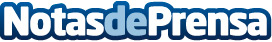 La tenista con más títulos de Gran Slam es Margaret CourtPese a que su nombre no nos es tan conocido, esta mujer es la tenista con más títulos en Grand Slam. Más incluso que Federer o Nadal Datos de contacto:Nota de prensa publicada en: https://www.notasdeprensa.es/la-tenista-con-mas-titulos-de-gran-slam-es Categorias: Moda Entretenimiento Tenis Otros deportes http://www.notasdeprensa.es